    23 февраля – это не просто праздник военных, это праздник для всех мужчин, ведь каждый в душе защитник Родины, Отечества, семьи, друзей и, конечно же, женщин.  22 февраля в ЦКР «Верховье Дона» состоялся праздничный концерт, посвященный дорогим мужчинам «Полевая почта».    Концерт получился весьма необычным, что, несомненно, понравилось зрителям. Все действие проходило под командованием двух ведущих новобранца Ирины Силкиной и прапорщика Михаила Федькина. Молодые люди, одетые в военную форму, общались со зрителем, разыгрывали армейские смешные миниатюры.    Песни звучали  в исполнении: Андрея Скварцова, Татьяны Антиповой, Людмилы Москалёвой, Михаила Федькина, группы «Растряпуха». Очень душевное и яркое выступление было у гостей праздника  Ансамбль казачьей и патриотической песни «Михайловские казаки».  Порадовал зрителей хореографический коллектив «РИТМ» .Дебютным было выступление танцевальной группы «SMILE». Зрители наслаждались праздничной программой, получив массу позитивного настроения и положительных эмоций. По завершении концерта зрители выражали благодарность.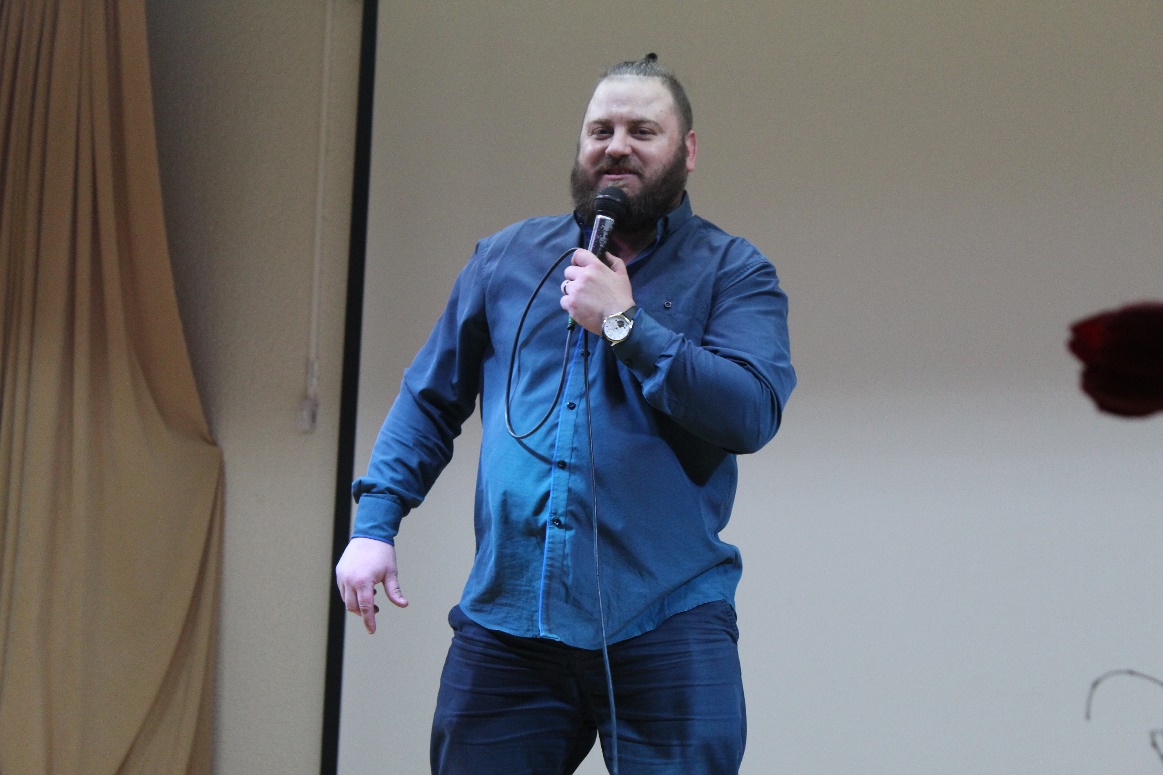 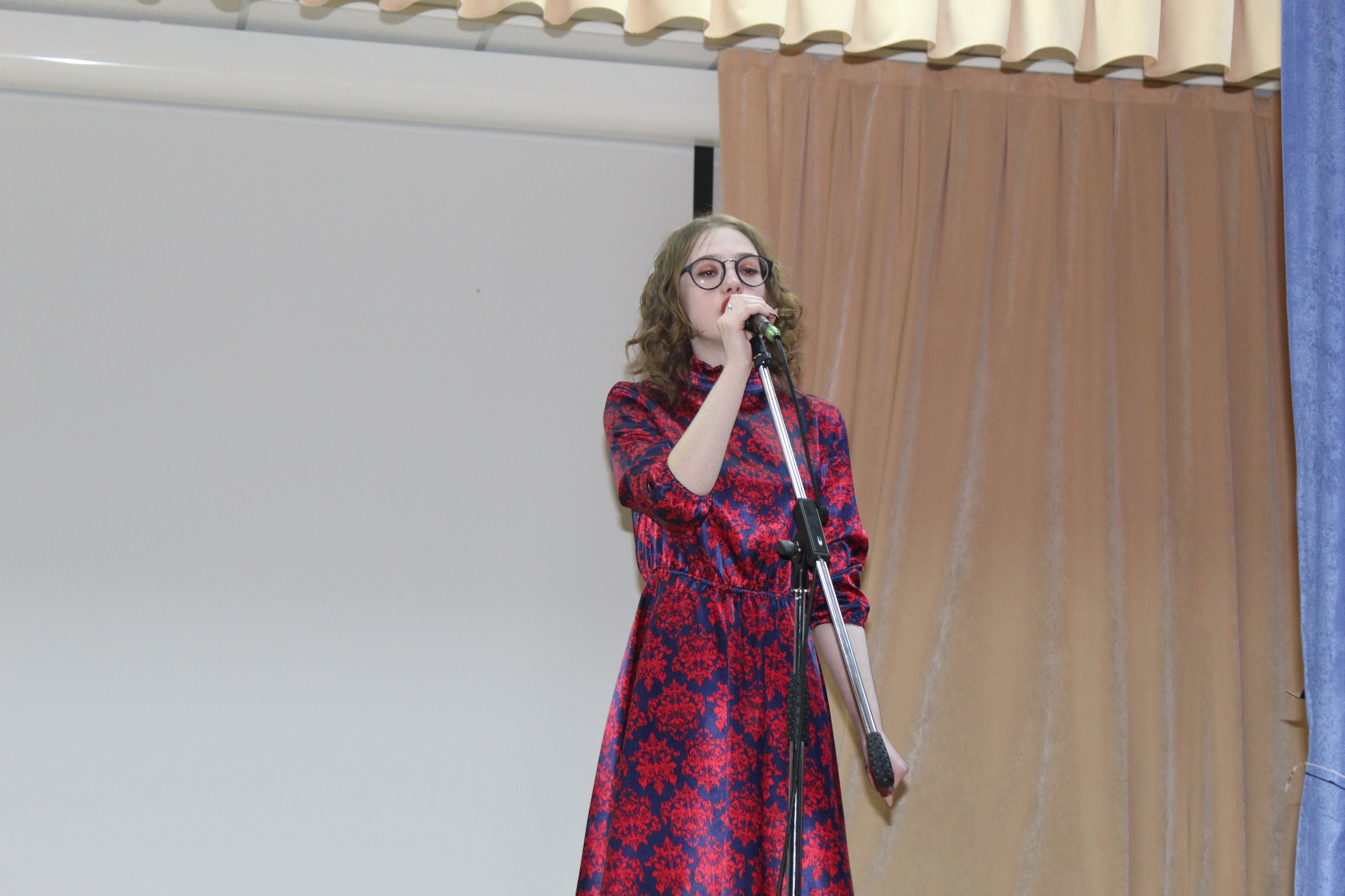 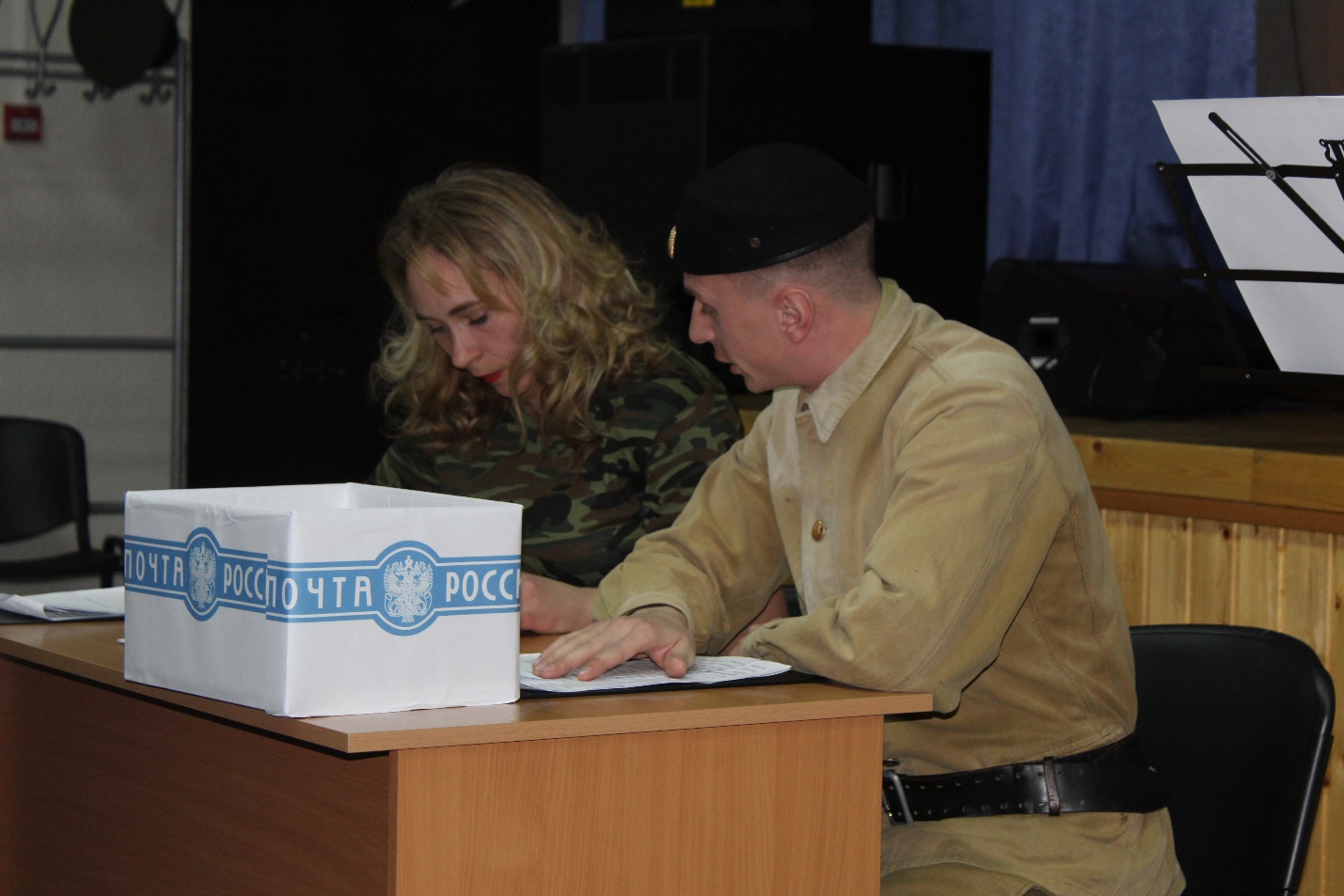 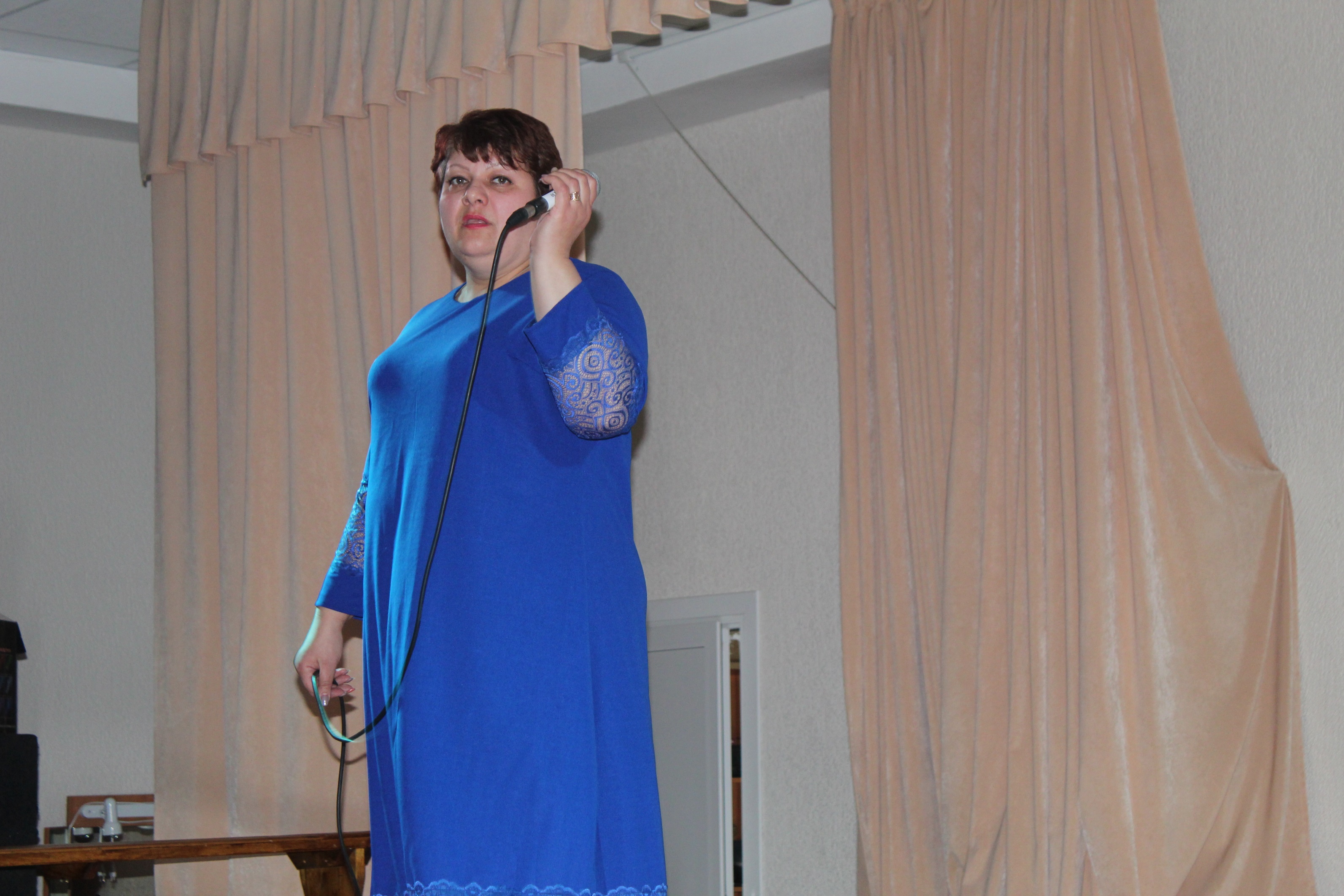 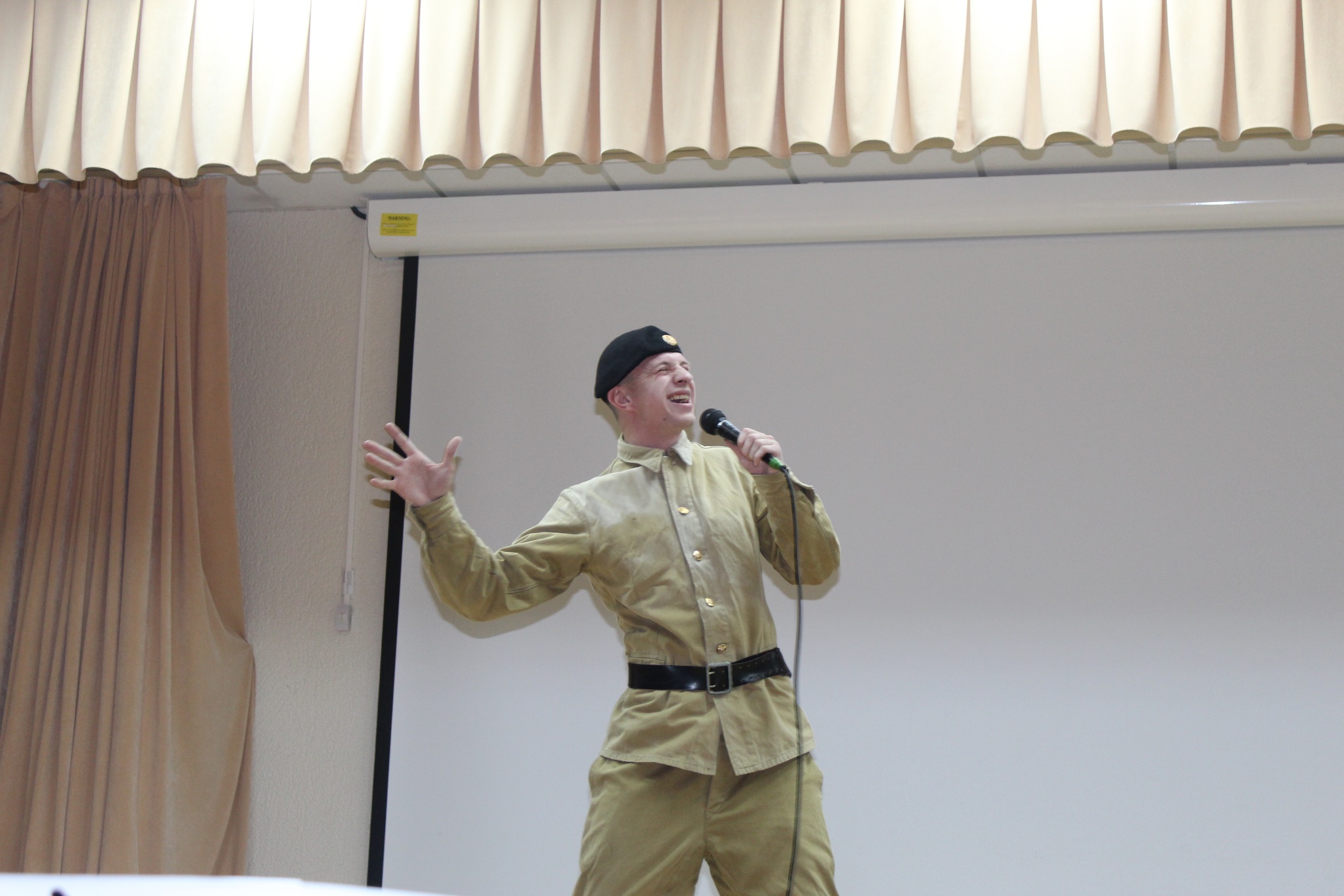 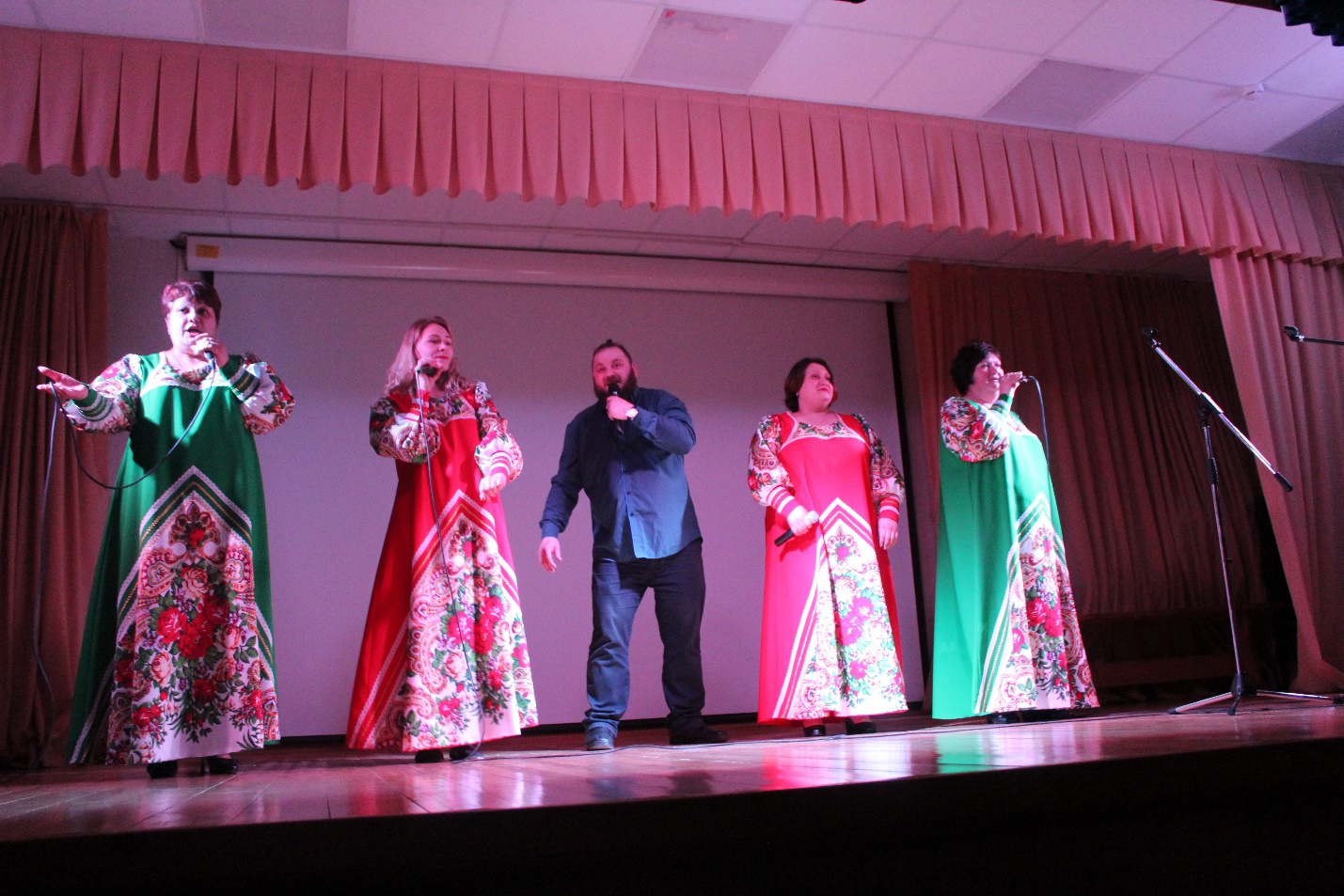 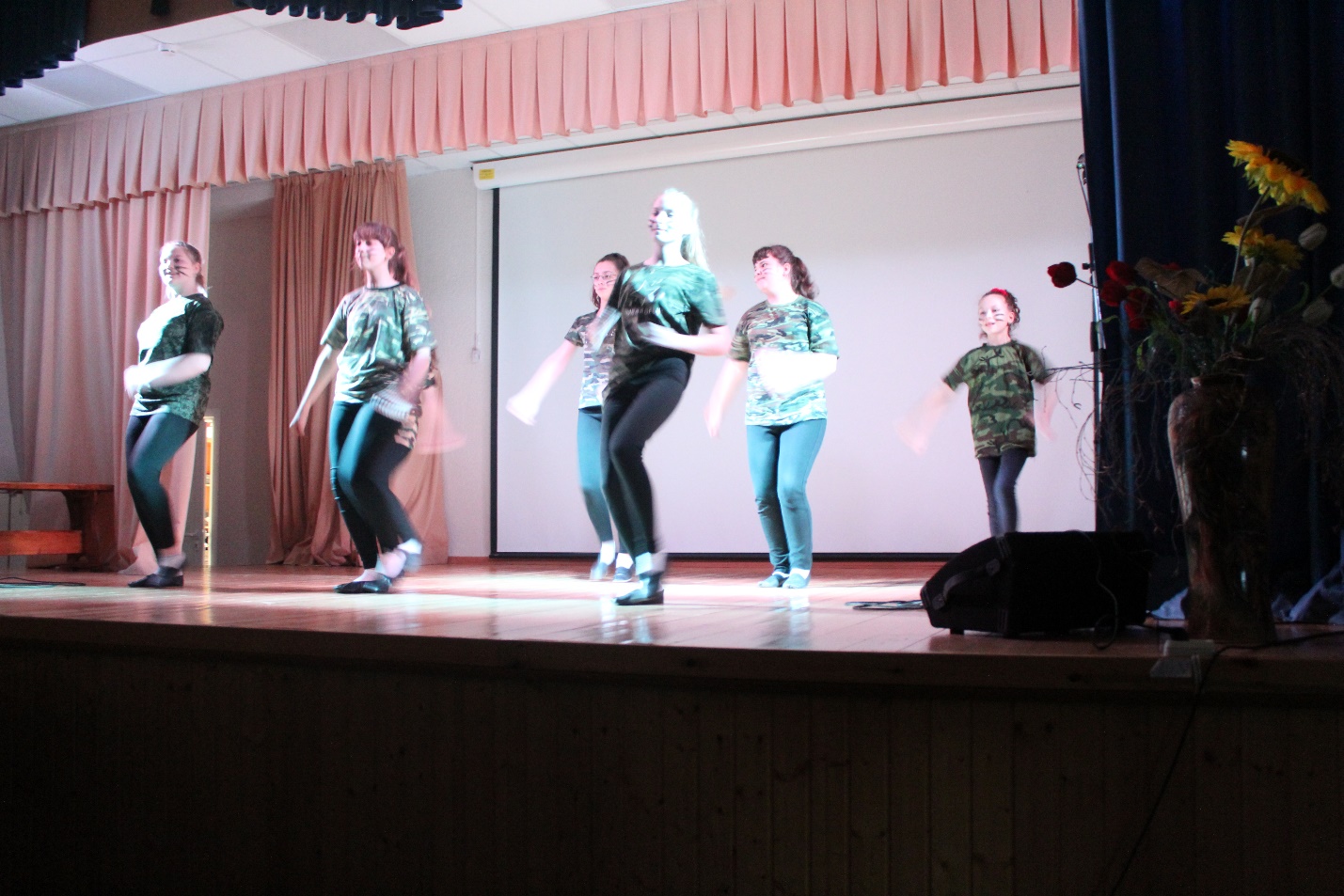 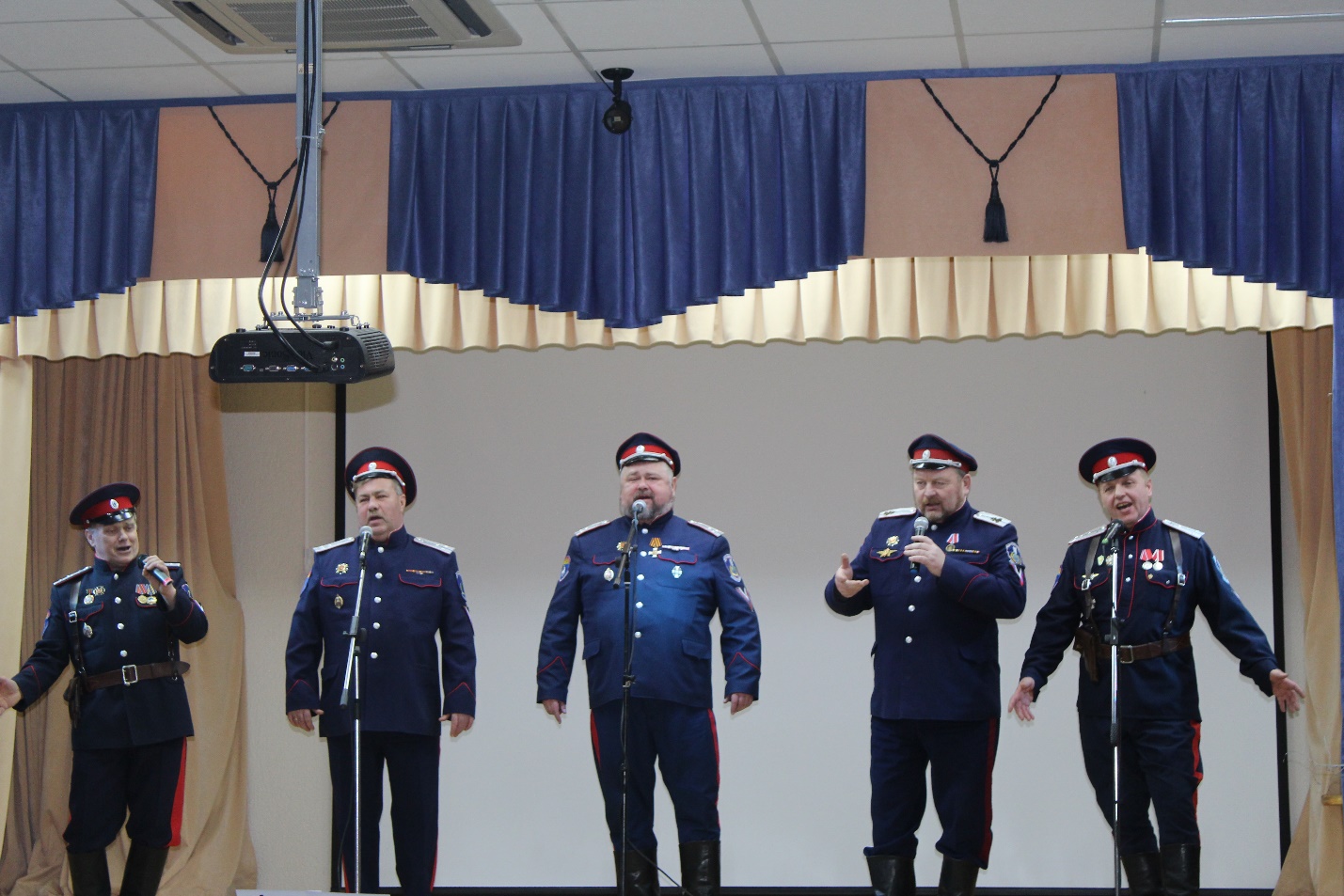 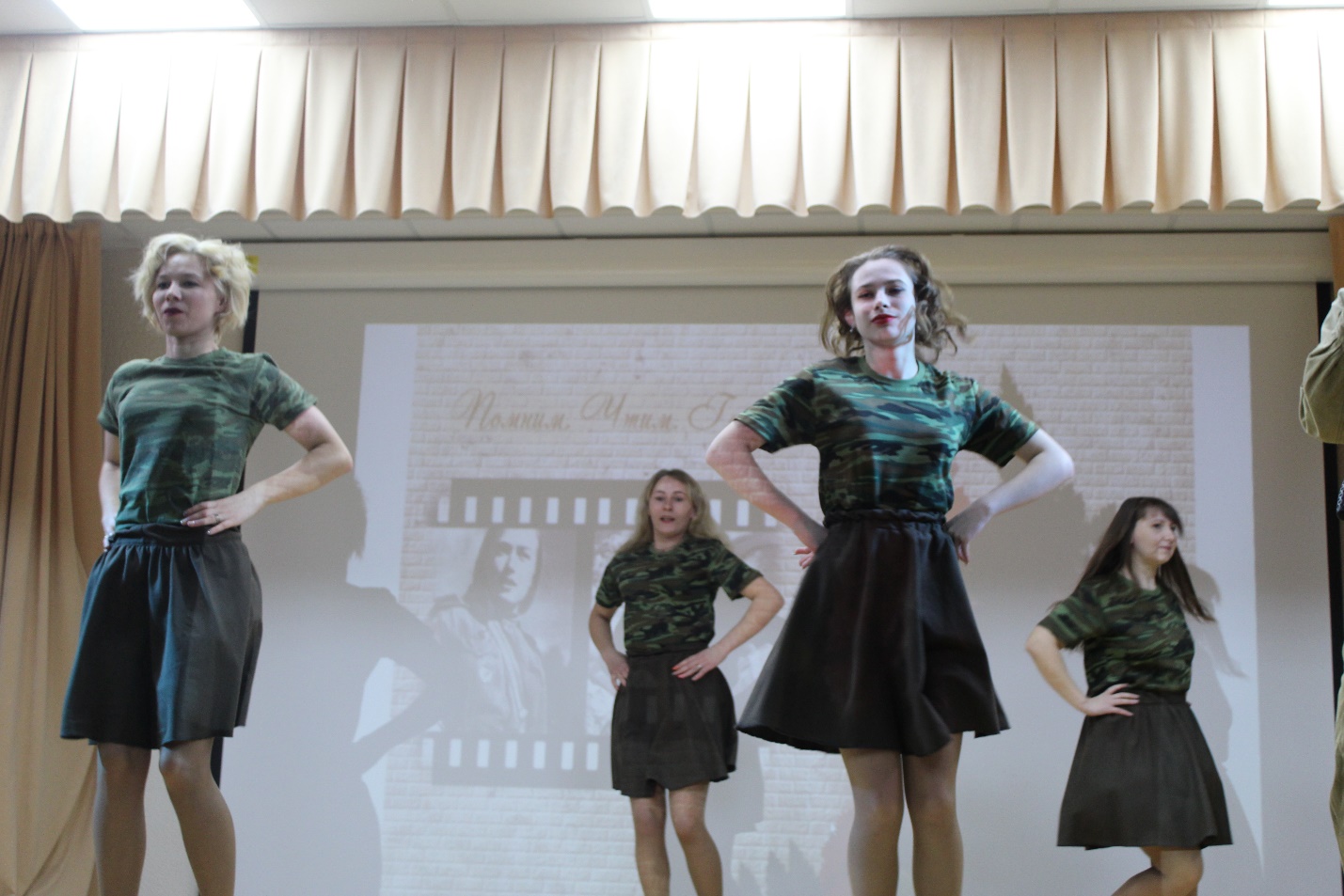 